DİLİMİZİN ZENGİLİKLERİ PROJESİ OKUL FAALİYET RAPORU NİSAN AYI Okul Adı: TOBB Mesleki ve Teknik Anadolu Lisesiİli-İlçesi: Ağrı- MerkezFaaliyet No: 9Faaliyet Adı: Beyit EzberlemeFaaliyet Yılı/Ayı: 2024/04Faaliyetin Amaçları: Öğrencilerin ezber yapma becerilerini geliştirmek ve aynı zamanda yaratıcı ürünler ortaya çıkarmalarına olanak sağlamak.Faaliyette Yapılan Etkinlik Adımları:     
    1. Tüm sınıflarda ‘’ Bu Nedir?’’ etkinliği yapılır.
    2. Tüm sınıflarda ‘’Duvar Yazısı (Grafiti) çalışmaları’’ yapılır.
    3. İl geneli ‘’Video Yarışması’’ yapılır. Faaliyetin Sonuçları: Öğrenciler, beyit ve dörtlükler ezberleyerek ezber yeteneklerini geliştirmişlerdir. Aynı zamanda duvar yazısı (grafiti) etkinliği ile öğrencilerin çizim yetenekleri keşfedilmiştir.  Bu Ayki Yarışmada Okul Birincisi Seçilen Öğrencinin Adı-Soyadı: Berat ALTUKFaaliyet Görselleri 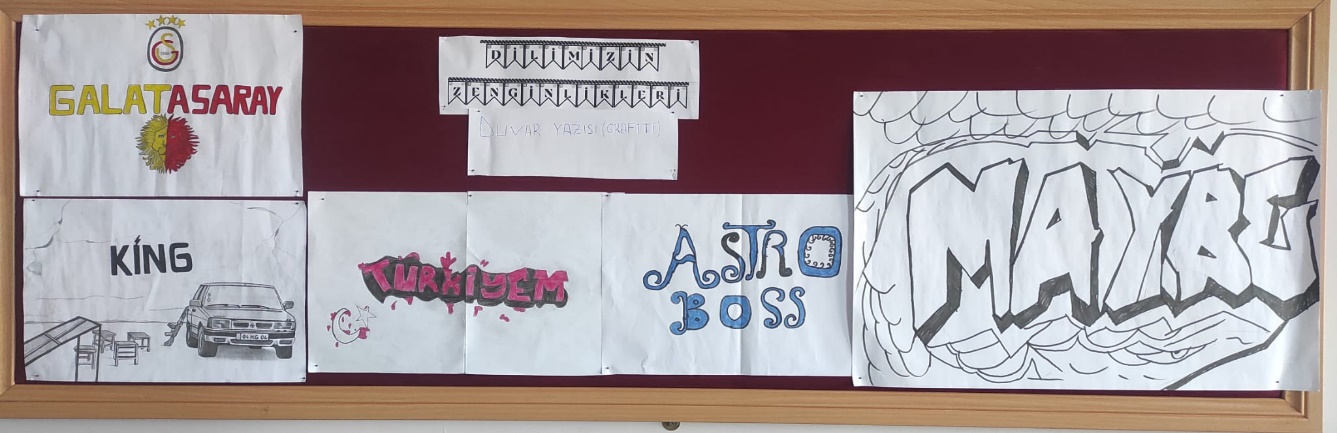 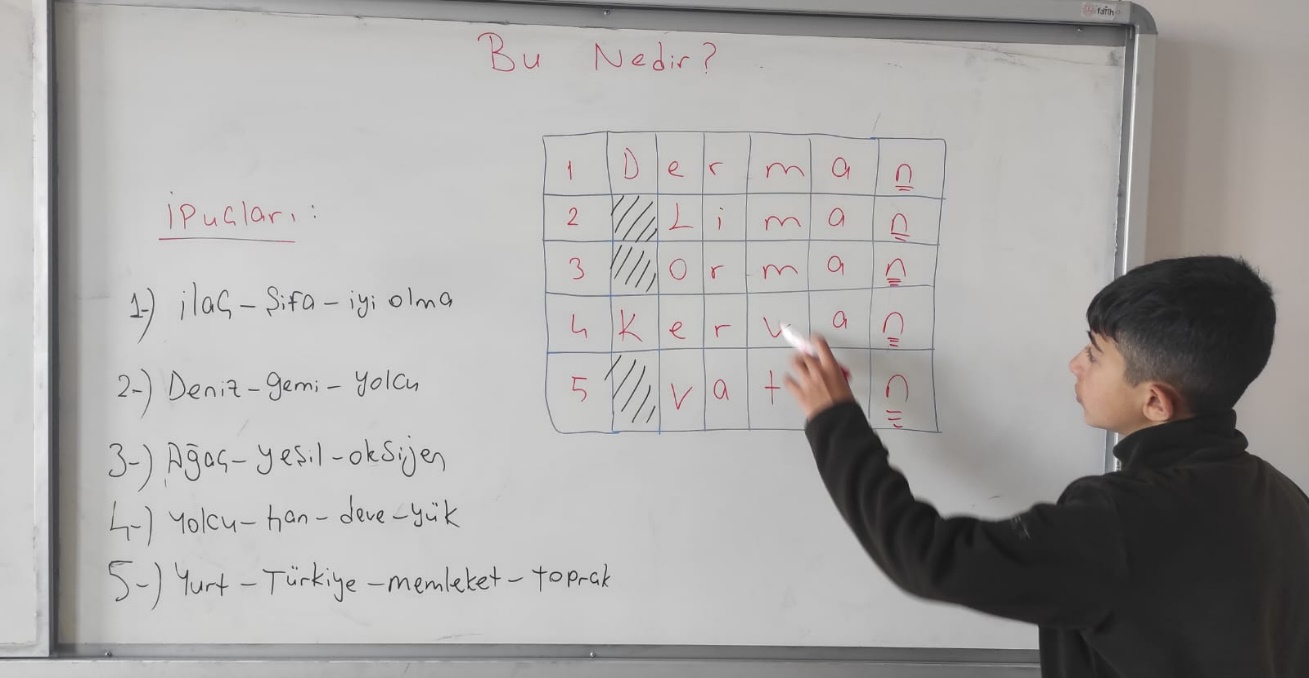 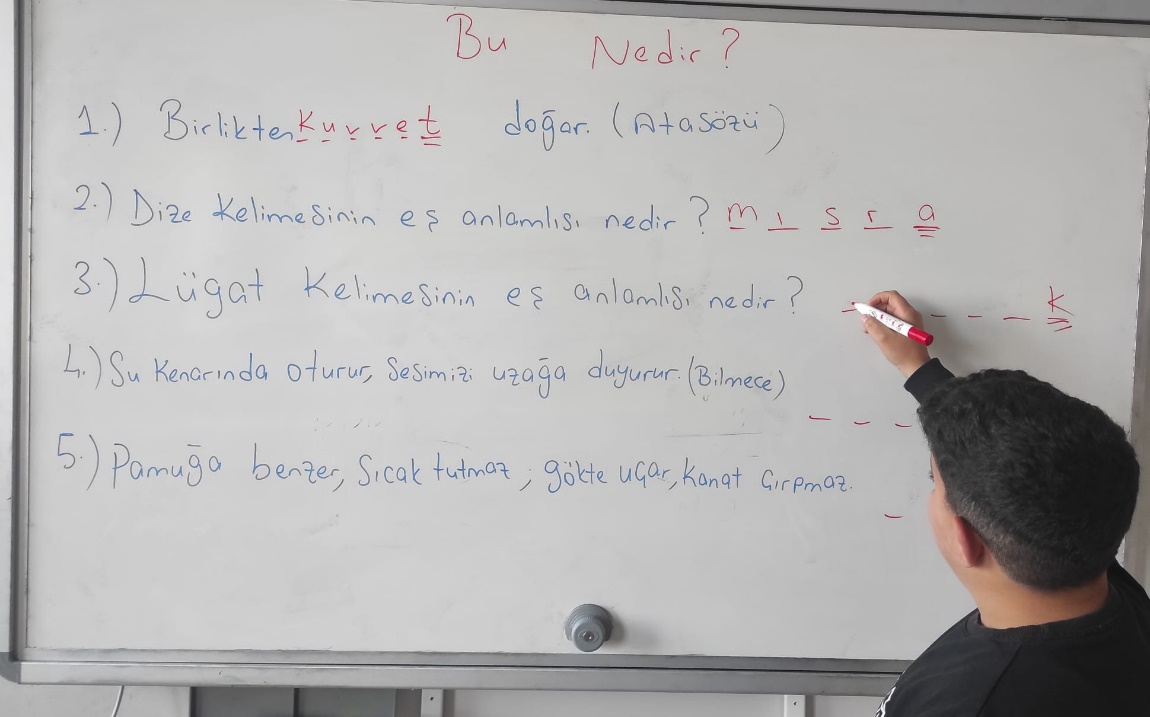 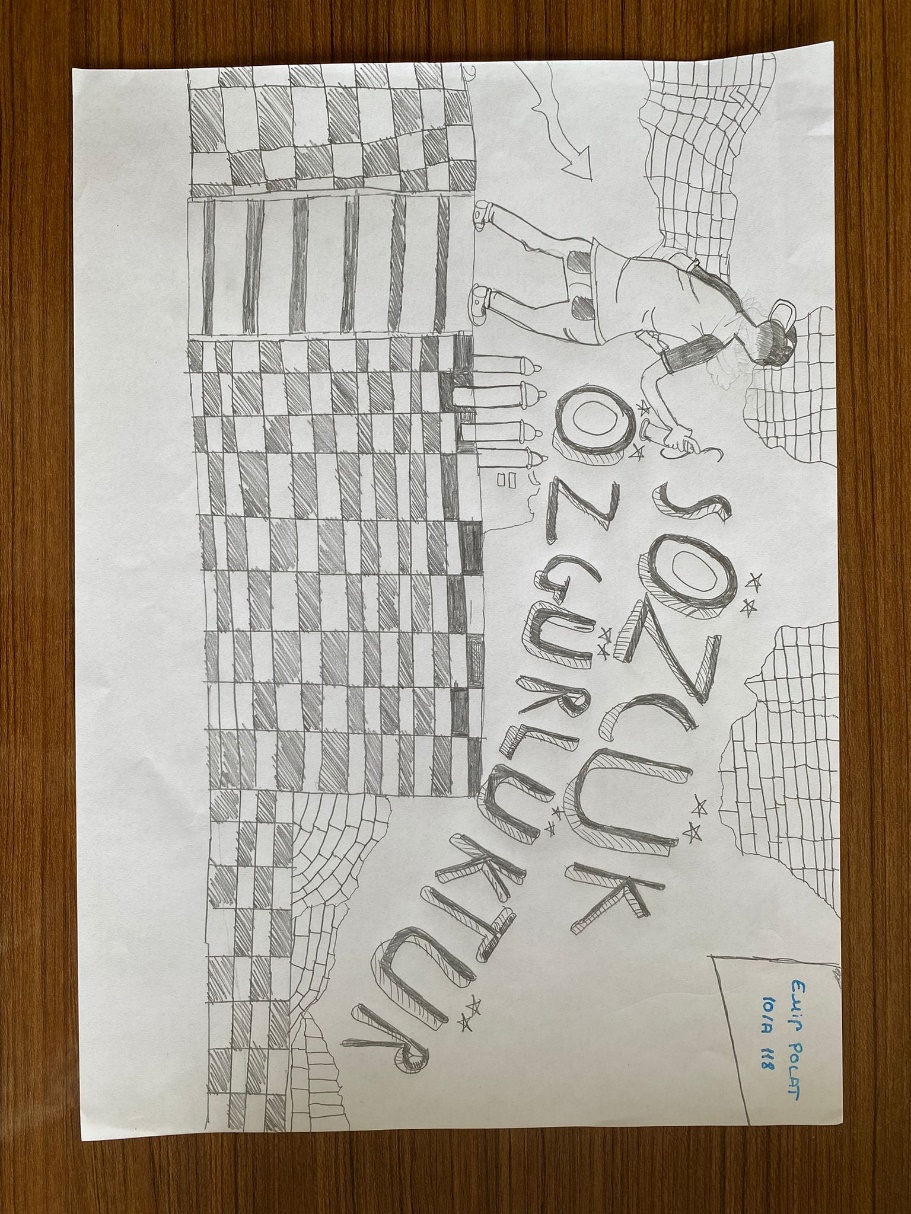 